Демонстрационный вариантИнструкция по выполнению работыЭкзаменационная работа состоит из двух частей, включающих в себя19 заданий. Часть 1 содержит 16 заданий с кратким ответом, часть 2содержит 3 задания с развёрнутым ответом. На выполнение экзаменационной работы по химии отводится 1,5 часа (90 минут).Ответом к заданиям части 1 является последовательность цифр. Ответ запишите по приведённым ниже образцам в поле ответа в тексте работы, а затем перенесите в бланк ответов № 1.Последовательность цифр в заданиях 1–16 запишите без пробелов, запятых и других дополнительных символов.Ответы к заданиям 17–18 включают в себя подробное описание всегохода выполнения задания. В бланке ответов № 2 укажите номер задания и запишите его полное решение.Все бланки ЕГЭ заполняются яркими чёрными чернилами.Допускается использование гелевой, или капиллярной, или перьевой ручки. При выполнении заданий можно пользоваться черновиком. Записи в черновике не учитываются при оценивании работы.При выполнении работы используйте Периодическую системухимических элементов Д.И. Менделеева; таблицу  растворимости солей, кислот и оснований в воде; электрохимический ряд напряжений металлов. Эти сопроводительные материалы прилагаются к тексту работы. Для вычислений используйте непрограммируемый калькулятор. Баллы, полученные Вами за выполненные задания, суммируются. Постарайтесь выполнить как можно больше заданий и набрать наибольшее количество баллов.Желаем успеха!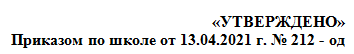 Часть 1Ответом к заданиям 1—16 является последовательность цифр. Запишите ответ в поле ответа в тексте работы, а затем перенесите в БЛАНК ОТВЕТОВ № 1 справа от номера соответствующего задания начиная с первой клеточки. Последовательность цифр записывайте без пробелов, запятых и других дополнительных символов. Каждый символ пишите в отдельной клеточке в соответствии с приведёнными в бланке образцами. Цифры в ответах на задания 1, 12-16 могут повторяться.1. Установите соответствие между названием вещества и его молекулярной формулой: к каждой позиции обозначенной буквой, подберите соответствующую позицию, обозначенную цифрой                                                 НАЗВАНИЕ ВЕЩЕСТВА	          МОЛЕКУЛЯРНАЯ ФОРМУЛАА) метилэтиловый эфир	         1) C3H6O2 Б) пропановая кислота                 2) C3H8OВ) этилформиат	                    3) C3H6O                                                        4) C2H4O2Запишите в ответ выбранные цифры.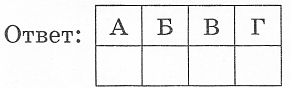 2.  Из предложенного перечня выберите два вещества, которые являются изомерами:1)диметилпропан	                       4) пропан2) циклогексан	                       5) пентан3)пропен	                       Запишите в поле ответа номера выбранных веществ.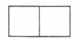 Ответ: 3. Из предложенного перечня выберите два вещества, в молекулах которых присутствует π-связь1)этанол	                3)этаналь2) циклобутан               4)ацетон	                  5) пропанЗапишите в поле ответа номера выбранных веществ.Ответ:4.Из предложенного перечня выберите два вещества, в молекулах которых присутствует карбоксильная  группа1)метанол	               3) муравьиная кислота2) рибоза                      4)глицин	                  5) диметиловый эфирЗапишите в поле 5. Из предложенного перечня выберите два вещества, с каждым из которых реагирует этан.1)кислород	                               4) хлороводородная кислота2)азотная кислота	                   5) оксид меди (II)3)гидроксид меди (II) Запишите в поле ответа номера выбранных веществОтвет:  6. Из предложенного перечня выберите два вещества, которые образуются при действии спиртового раствора щелочи на 1-хлорпропан и 1,2-дихлорпропан1)пропан	                               4) пропанол2)пропен	                               5) циклопропан3)пропинЗапишите в поле ответа номера выбранных веществ.Ответ: 7. Из предложенного перечня выберите два вещества,  каждое из которых не реагирует с фенолом.1)метаналь	                               4) бромная вода2)метан	                               5) соляная кислота3)азотная кислота Запишите в поле ответа номера выбранных веществ.Ответ: 8. Из предложенного перечня выберите два вещества, каждым из которых будет взаимодействовать муравьиная кислота.1)хлорид натрия	            4) оксид азота (II)2)гидросульфат натрия	5) этанол3)аммиачный раствор оксида серебраЗапишите в поле ответа номера выбранных веществ.Ответ: 9.Из предложенного перечня выберите два взаимодействия, при которых могут образоваться сложные эфиры1)глицерин с нитрующей смесью	            4) этанол с соляной кислотой2)фенол с бромом                                        5) этанол с метанолом3)глюкоза с уксусным ангидридомЗапишите в поле Ответ:10. Из предложенного перечня выберите два вещества, с каждым из которых диметиламин не реагирует.1)метан	          4) хлороводород2)вода	                     5) гидроксид натрия3)серная кислотаЗапишите в поле ответа номера выбранных веществ.Ответ: 11. Задана следующая схема превращений веществ:            ацетальдегид → Х →этилен →Y →этанолОпределите, какие из указанных веществ являются веществами X и Y.1) этанол     	2) водород	     3) этин	    4) ацетон	5) бромэтанЗапишите в таблицу номера выбранных веществ под соответствующими буквами Ответ: X    Y12.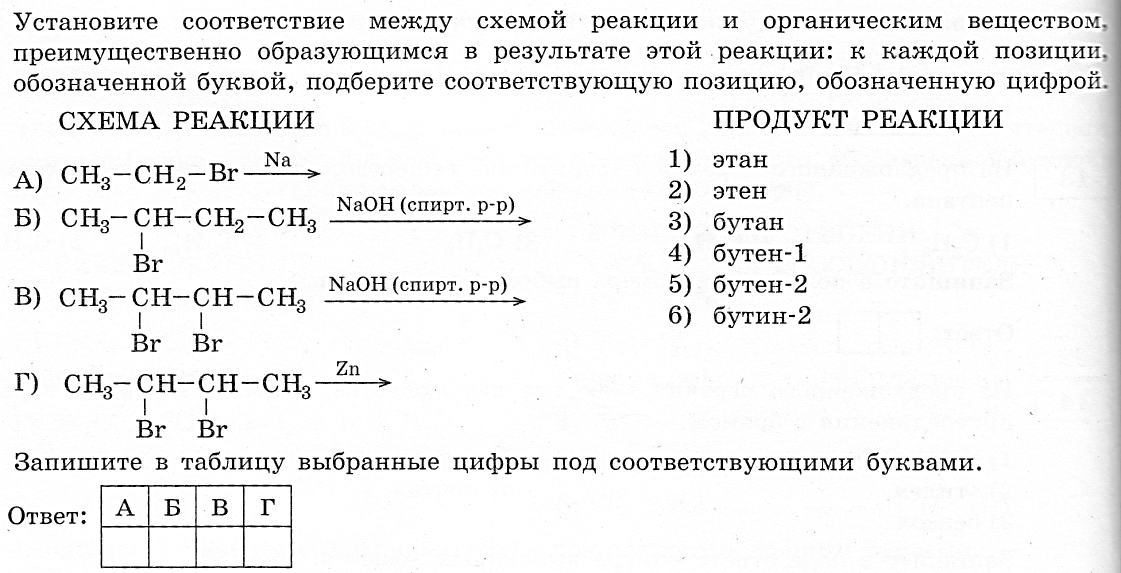 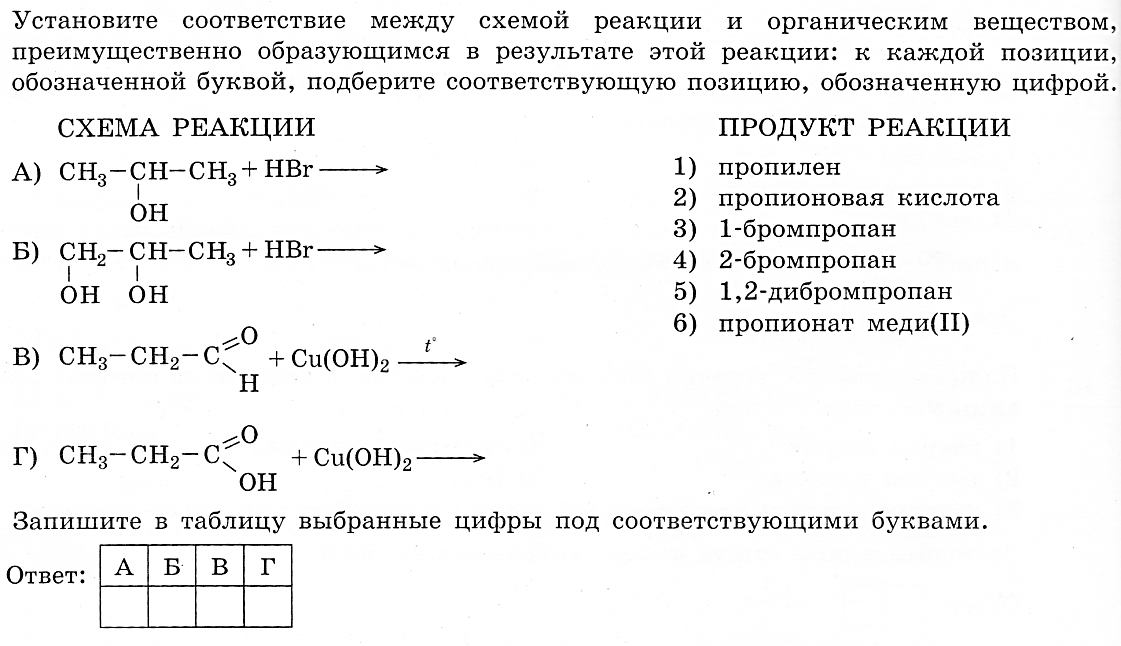 13. 14. 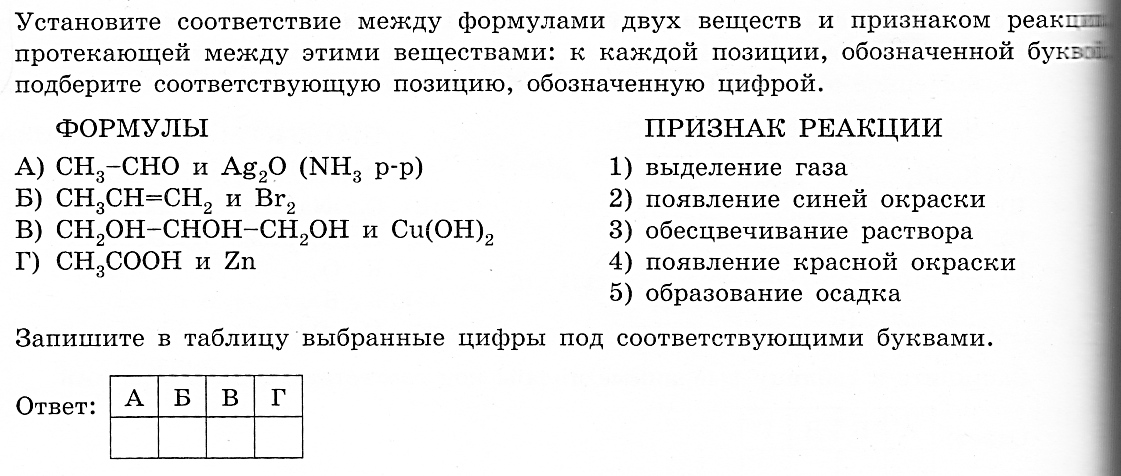 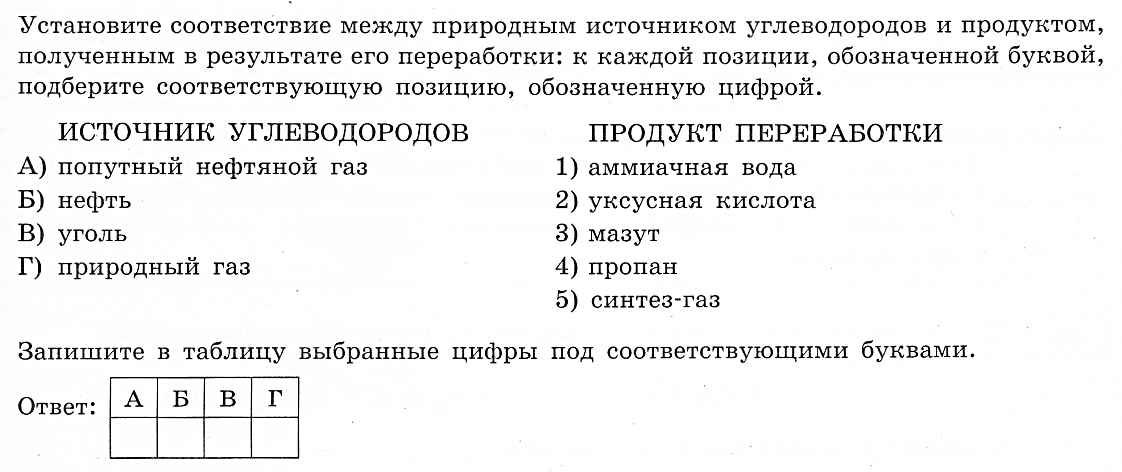 15. 16. 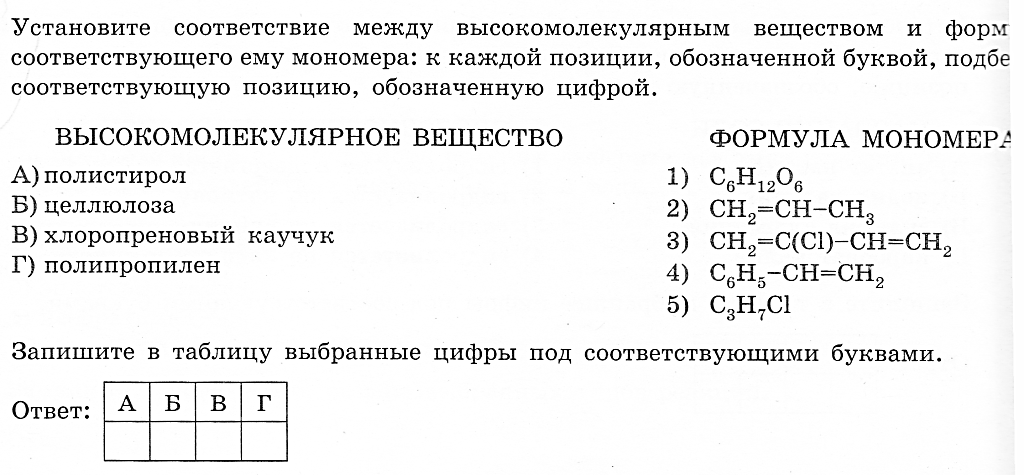 Не забудьте перенести все ответы в бланк ответов № 1 в соответствии с инструкцией по выполнению работы.Часть 2Для записи ответов на задания 17—19 используйте БЛАНК ОТВЕТОВ № 2. Запишите сначала номер задания (17, 18 и т. д.), а затем его подробное решение. Ответы записывайте чётко и разборчиво.17.Напишите уравнения реакций, с помощью которых можно осуществить следующие превращения:	 При написании уравнений реакций используйте структурные формулы органических веществ.	18. При сгорании 4,48 л (н.у.) газообразного органического вещества получили 35,2 г углекислого газа и 10,8 мл воды. Плотность этого вещества составляет 2,41 г/л (н.у.). Известно также, что это вещество не реагирует с аммиачным раствором оксида серебра, а при реакции его с избытком бромной воды происходит присоединение атомов брома только ко вторичным атомам углерода. На основании данных условия задачи:1) произведите вычисления, необходимые для установления молекулярной формулы органического вещества;2) запишите молекулярную формулу органического вещества; 3) составьте структурную формулу исходного вещества, которая однозначно отражает порядок связи атомов в его молекуле;4) напишите уравнение реакции этого вещества с избытком бромной воды.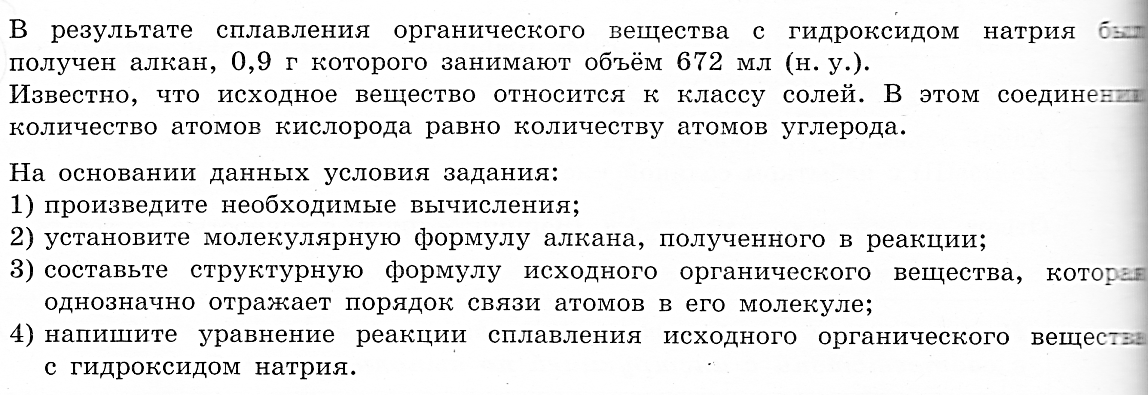 19. 